Муниципальное бюджетное дошкольное образовательное учреждение «Кортузский детский сад»Разработала воспитатель младшей группы: Ширяева Ольга ЛеонидовнаКонспект по экспериментированию с бумагой«Путешествие в бумажную страну»Цели:Научить детей с помощью разнообразных приемов определять свойства бумаги: бумага бывает белая, красная, синяя и других цветов, гладкая и шероховатая, тонкая и толстая; бумага шуршит, легко мнется, смятую бумагу трудно распрямить; бумага легко рвется и расползается в воде, она непрочная.Активизировать и обогащать словарный запас глаголами (шуршит, рвется, мнется, расползается, не распрямляется, прилагательными (бумажный, разноцветная, гладкая, шершавая, тонкая, толстая, мятая, непрочная).Отрабатывать четкое произношение звуков «ы, у» в звукоподражаниях.Развивать фразовую речь, внимание, мышление, память, мелкую моторику.Воспитывать бережное отношение к вещам, сделанным из бумаги.Методические приёмы: Сюрпризный, словесный, наглядный, поисковый, эксперимент, практический.Предварительная работа: Занятия, беседы, наблюдения, чтение книг, рассматривание иллюстраций, использование различных видов игр.Ход занятия:Воспитатель предлагает отгадать загадку:Я белая, как снег, дружу с карандашом.Где он пройдет, там заметку кладет. (Бумага.)Беседа о бумагеДля чего нужна бумага?А давайте с вами немного поэкспериментируем с бумагойОпыт № 1«Волшебная бумага»-Ребята как вы думаете на бумаге можно рисовать? А давайте проверим? Мы с вами попробуем нарисовать круг.Предлагаются детям альбомные листы бумаги белого цвета, фломастеры разного цвета.Вывод: бумагу можно использовать для рисования.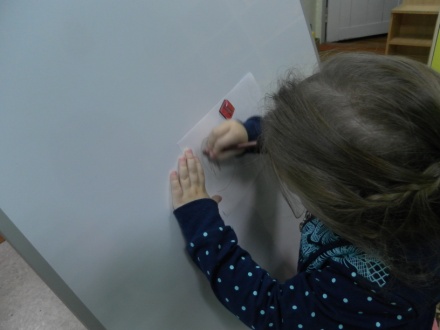 Опыт № 2«Вода и бумага»-А сейчас я вам предлагаю поместить бумагу с водой. Что происходит?Кладем бумагу в ванночку с водой. Бумага тут же размыкает и рвутся в руках детей.Вывод: бумага боится воды. Все бумажные предметы портятся от встречи с водой – бумага материал не прочный. 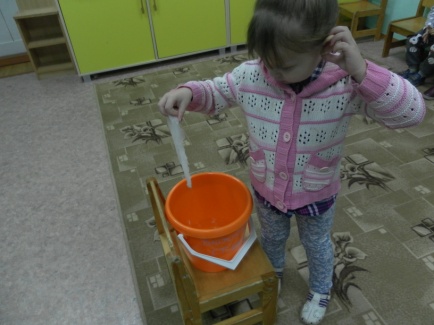 Дидактическая игра «Бывает – не бывает»Воспитатель называет предмет с прилагательным «бумажный», а дети отвечают «бывает» или «не бывает», в зависимости от того, изготавливают ли этот предмет из бумаги.Бумажная книгаБумажный стулБумажный корабликБумажное полотенцеБумажная обувьБумажное пальтоБумажная газетаОпыт № 3«Шуршащая или поющая бумага».- Может ли бумага издавать звуки, петь? Для этого опыта я предлагаю взять бумагу разного цвета  и выполнять движение «стирка белья». Бумага шуршит, скрипит.Вывод: при смятии – бумага издаёт звук.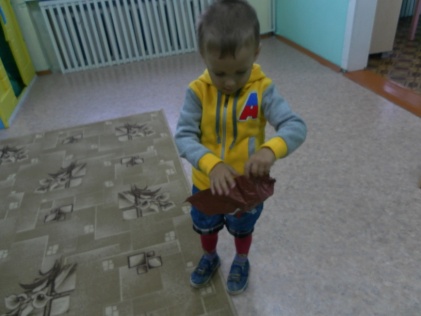 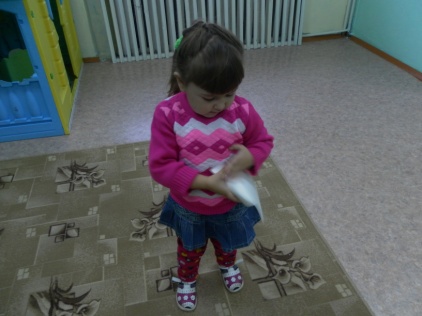 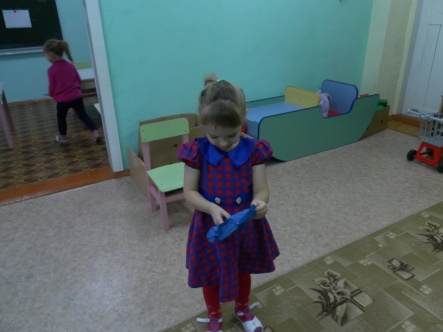 Смятую бумагу разгладить нельзя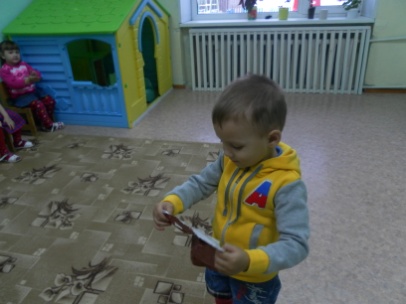 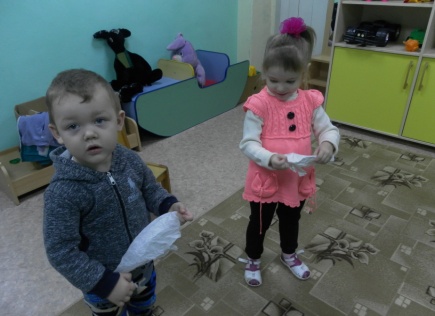 Физминутка.Мы бумагу рвали, рвалиМы бумагу мяли, мялиТак, что пальчики усталиМы немножко отдохнёмИ опять её порвём.Опыт № 4«Склеивание бумаги»-Для данного опыта нам понадобиться: цветная бумага, клей.-Что можно сделать с клеем и бумагой? (склеить) Проверим можно ли бумагу склеивать?Вывод: бумажные предметы можно склеивать.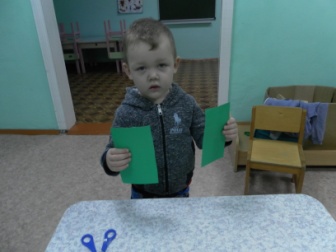 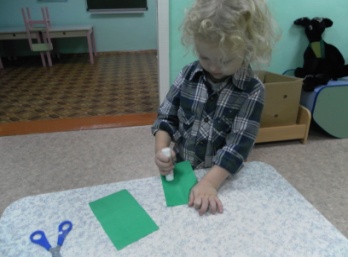 Опыт №5. Что лучше  рвется -  картон или бумага? 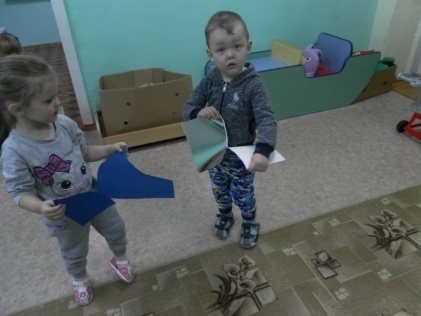 Вывод: бумага легче рвется, чем картонОпыт № 5«Летающая бумага»-Может ли бумага летать? для этого нужно подуть, чтобы получился ветерок. Разноцветны салфетки разлетаются разлетается по всюду. 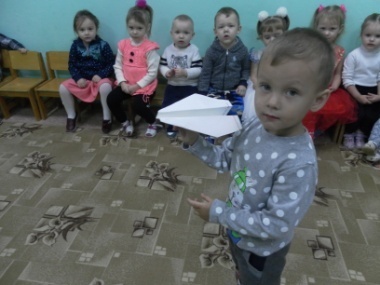 Вывод: полоски очень легкие, поэтому, когда дует ветер они разлетаются.-Ребята, мы с вами сделали столько опытов и столько выводов, давайте вспомним:Выводы исследований:1. На бумаге можно рисовать2. Бумага боится воды.3. При смятии бумага издает звук4. Бумагу можно склеивать5. Бумага разлетается при ветре